ČLOVĚK – stavba tělaLidské tělo se skládá z jednotlivých částí – orgánů. Orgány jsou spojené do soustav, které mají různé funkce. Je to soustava kosterní, trávicí, oběhová, dýchací, vylučovací, nervová, rozmnožovací, svaly, kůže a další. Pro naše zdraví je nezbytné, aby všechny tyto soustavy fungovaly správně. kosterní soustava, kostra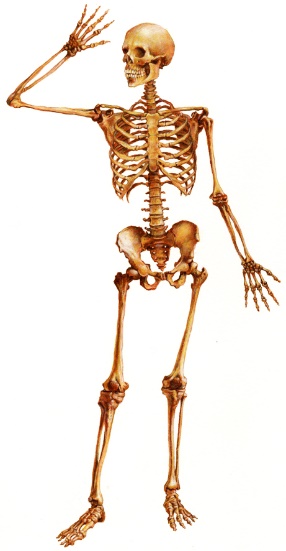 je základem těla všech obratlovcůurčuje tvar těla živočichůjednotlivé části kostry jsou kostizákladem kostry je páteř složená z obratlů (7 krčních, 12 hrudních, 5 bederních, kostrč)kostrou hlavy je lebkakosti mohou být spojeny klouby (na většině těla, na jejich povrchu je chrupavka) nebo švy (kosti na lebce)spolu se svaly umožňují pohybuvnitř je kostní dřeň, kde se tvoří krvinkykostra hrudníku chrání srdce a plíce – je to hrudní kost, klíční kosti a 12 párů žeberlebka chrání mozek, páteř chrání míchunejvětší kostí lidského těla je kost stehenní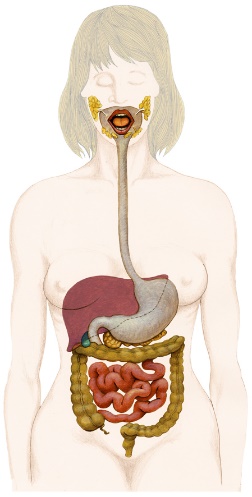 trávicí soustavapříroda nám poskytuje potravu, v ní jsou látky důležité pro naše zdraví – vitamíny, minerály, vláknina, bílkoviny a další, které si naše tělo nechává, aby mohlo správně fungovat postup potravy tělem:přijímání ústy (rozmělnění pomocí zubů, chemický rozklad slinami)hltan (trubice společná pro trávicí a dýchací cesty)jícen (trubice spojující ústní dutinu a žaludek)žaludek (mechanické zpracování a chemický rozklad žaludečními šťávami)tenké střevo (další rozkládání potravy na základní látky, vstřebávání prospěšných látek z potravy do krve)tlusté střevo (oddělení přebytečné vody, vyloučení zbytků z těla - stolice)oběhová soustava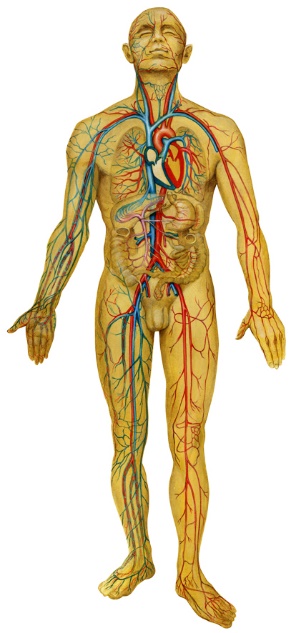 tvoří ji srdce a cévysrdce – zajišťuje rozhánění krve tepnami do celého těla, má 4 části (2 komory, 2 síně)cévy – trubičky, kterými protéká krev. Nejtenčím říkáme vlásečnice. Dělíme je na dva druhy, podle toho, kterým směrem jimi proudí krev: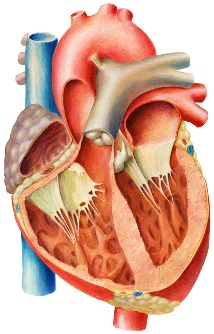 žíly – krev se vrací z těla zpět do srdce (odkysličená)tepny – krev je poháněna ze srdce do celého těla (obohacená o kyslík z plic)krev je složena z:vodyčervených krvinek – zbarvují krev do červena a roznášejí kyslíkbílých krvinek – chrání tělo před infekcí a nemocemikrevních destiček – způsobují srážení krve (strupy)dýchací soustava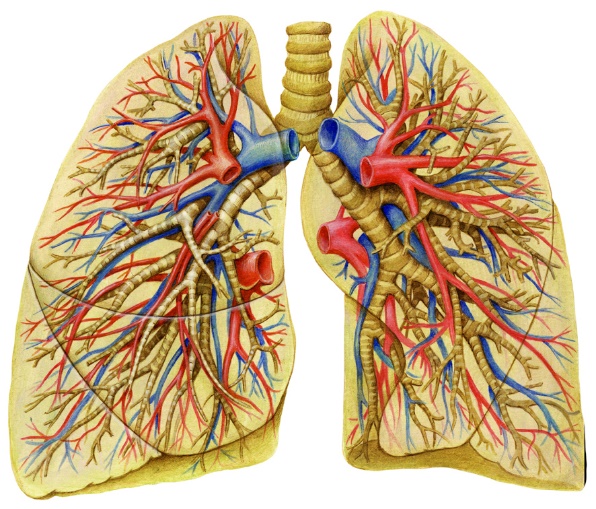 zajišťuje přijímání kyslíku a vylučování oxidu uhličitého a dalších škodlivých látek z těla součástí jsou dýchací cesty (nosní dutina, nosohltan, hrtan, průdušnice, průdušky) a plíceplíce se skládají z plicních sklípků, které jsou obaleny vlásečnicemi – zde se do krve dostává kyslíkpři dýchání se po celý náš život střídá nádech a výdech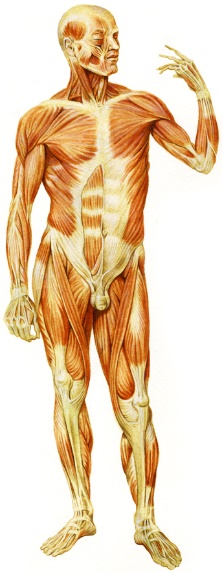 svalyspolu s kostrou umožňují tělu pohyb 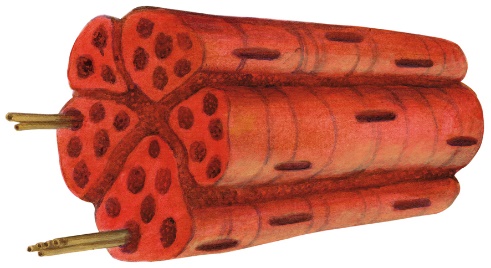 ke kostem jsou připoutány šlachamiskládají se z vláken - zkracují se a natahujívětšinu svalů ovládáme vůlí – kromě svalů srdce a žaludku kůženejvětší orgán lidského tělapokrývá tělo a odděluje ho od vnějšího prostředí 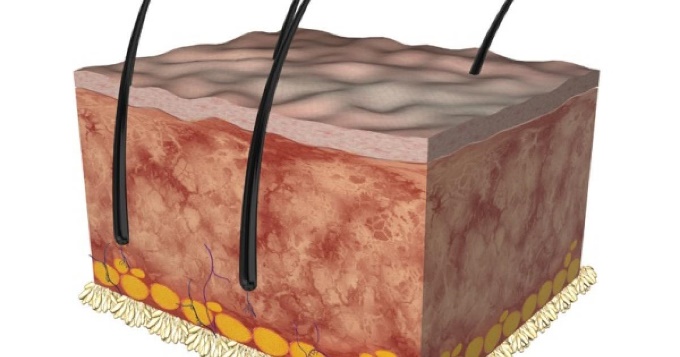 má mnoho funkcí:chrání tělo a vnitřní orgány před škodlivými látkami a škodlivým zářením umožňuje vnímat teplo a chlad, tlak, bolest, díky nervovým zakončením, která jsou v kůži uloženapomáhá udržovat stálou teplotu tělaochlazuje tělo v horku – potíme sevylučuje škodlivé látky z těla potempodkožní tuk je zásobárnou energie a chrání tělo před zimoumá 3 hlavní vrstvy: pokožku, škáru a podkožní vazivoobsahuje kožní barvivo (pigment), které chrání tělo před slunečním zářenímz kůže vyrůstají vlasy, chlupy a nehtyvylučovací soustava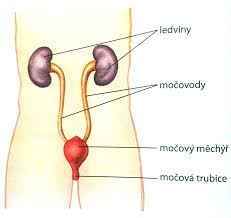 lidské tělo vylučuje všechny škodlivé a odpadní látky orgánem vylučovací soustavy jsou například ledviny a močový měchýřledviny odebírají z krve přebytečnou vodu, soli a odpadní látky, a vytvářejí moč → ta je dále močovodem odváděna do močového měchýře → dále močovou trubicí ven z těladále tělo vylučuje oxid uhličitý (plíce), pot (kůže), stolice (trávicí soustava)rozmnožovací soustavarozdílnost pohlaví má v celé živé přírodě význam pro rozmnožovánímuž a žena se liší:stavbou a tvarem tělastavbou a tvarem pohlavních orgánů (muž – varlata, buňky spermie, žena – vaječníky, buňky vajíčka) chovánímrolí v životě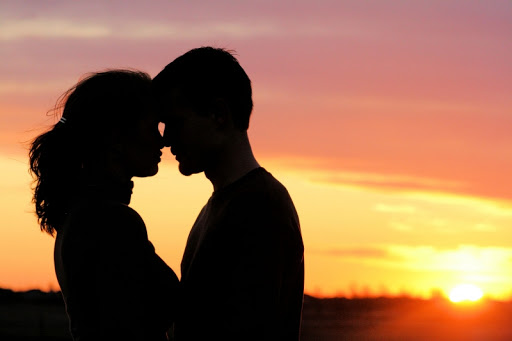 pohlavní orgány se vyvíjejí a svou činnost zahajují v pubertě (období, kdy se dítě mění v dospělého člověka)menstruace – 1x za měsíc opouští zralé, neoplodněné vajíčko tělo ženymutování – změna chlapeckého hlasu na mužský hlasoplodnění – splynutí spermie a vajíčka, vznik nového člověkatěhotenství – trvá 9 měsíců a je zakončeno porodemnervová soustavaobsahuje mozek, míchu a nervy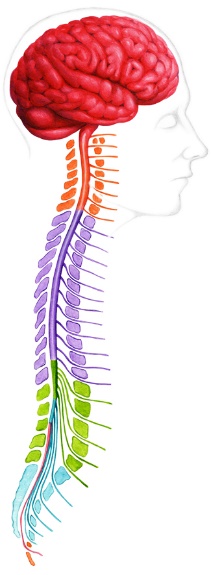 mozek je uložen v lebce, mícha je uložena v páteři nervová soustava řídí funkce celého tělaumožňuje vnímání všeho, co se kolem nás i uvnitř těla děje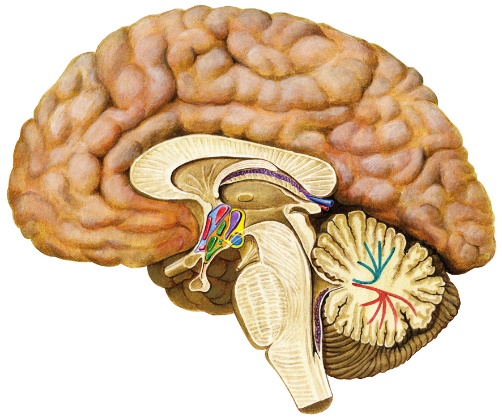 Doplň:1) Kostra je základem těla všech ………………………….…. . Jednotlivé části kostry jsou ……………………… . Základem celé kostry je ……………….…………. složená z obratlů. Kostrou hlavy je …………………… . Kosti bývají spojené ………………………. nebo ………… . Uvnitř kostí je kostní …………………. . 2) Z potravy si naše tělo bere minerály, …………………….………..…, ………….…………………. a další potřebné látky. Potravu přijímáme .…………….., pak přes hltan a jícen putuje do …………………………., kde se dále rozmělní a smísí s žaludečními šťávami. Poté pokračuje do tenkého …………………., kde se dále zpracovává a předává krvi užitečné látky. V tlustém střevě se ze zbytků potravy oddělí …………………. a stane se z nich ………………., kterou tělo vyloučí.3) Oběhovou soustavu tvoří ……………………. a ……………………… . Srdce funguje jako pumpa, rozhání krev do těla. Tato krev proudí cévami, kterým říkáme ………………………. a odkysličená se vrací do plic nabrat nový kyslík cévami, kterým říkáme …………..……….. . Krev má 4 hlavní složky: ………………………….., červené ………………………….., bílé …………………………. a krevní …………………………… .4) Přijímání kyslíku ze vzduchu zajišťuje …………………………………… soustava. Její součástí jsou dýchací cesty a …………………., které se skládají z plicních …………………………. . Vzduch do plic a z plic dostáváme dvěma pohyby, a to jsou …………………………. a ……………………………… .5) Spolu s kostrou umožňují tělu pohyb ………………………… . Ke kostem jsou připoutány ……………………….. . Většinu z nich ovládáme vůlí, avšak kromě svalů ………………………. a ………………………….., které pracují bez našeho vědomí.6) Největším orgánem našeho těla je …………………….. . Mezi její důležité úkoly patří například……………………………………………….., ………………………………………………….., nebo ………………………………………….. . Kůže má 3 hlavní vrstvy: ………………………………….., škáru a podkožní …………………………….. . Kožní barvivo se nazývá ……………………………… . Z kůže vyrůstají vlasy, …………………… a ……………………. .7) Mezi orgány vylučovací soustavy patří …………………………… a …………………………….. . Ledviny vytvářejí tekutinu, kterou nazýváme ………………. a tělo ji vyloučí.8) Kvůli rozmnožování jsou živočichové rozděleni na dvě pohlaví. U lidí se takovým jedincům říká …………………… a ………………….. . Tito dva jedinci se liší například  …..………………………………………. nebo …………………………………………… a dalšími znaky. Pohlavní orgány zahajují svou činnost v období, kterému říkáme ………………………………….. .9) Nervová soustava řídí funkce ……………………………………….. . Její citlivé části chrání kostra. V lebce je uložen ……………………….. a v páteři je uložena …………………………. . Nervová soustava umožňuje ………………………… okolní svět i dění uvnitř našeho těla.Doplň: ŘEŠENÍ:1) Kostra je základem těla všech obratlovců. Jednotlivé části kostry jsou kosti. Základem celé kostry je páteř složená z obratlů. Kostrou hlavy je lebka. Kosti bývají spojené klouby nebo švy. Uvnitř kostí je kostní dřeň. 2) Z potravy si naše tělo bere minerály, vitamíny, vlákniny (….) a další potřebné látky. Potravu přijímáme ústy, pak přes hltan a jícen putuje do žaludku, kde se dále rozmělní a smísí s žaludečními šťávami. Poté pokračuje do tenkého střeva, kde se dále zpracovává a předává krvi užitečné látky. V tlustém střevě se ze zbytků potravy oddělí voda a stane se z nich stolice, kterou tělo vyloučí.3) Oběhovou soustavu tvoří srdce a cévy. Srdce funguje jako pumpa, rozhání krev do těla. Tato krev proudí cévami, kterým říkáme tepny a odkysličená se vrací do plic nabrat nový kyslík cévami, kterým říkáme žíly. Krev má 4 hlavní složky: vodu, červené krvinky, bílé krvinky, a krevní destičky.4) Přijímání kyslíku ze vzduchu zajišťuje dýchací soustava. Její součástí jsou dýchací cesty a plíce, které se skládají z plicních sklípků. Vzduch do plic a z plic dostáváme dvěma pohyby, a to jsou nádech a výdech.5) Spolu s kostrou umožňují tělu pohyb svaly. Ke kostem jsou připoutány šlachami. Většinu z nich ovládáme vůlí, avšak kromě svalů srdce a žaludku, které pracují bez našeho vědomí.6) Největším orgánem našeho těla je kůže. Mezi její důležité úkoly patří například ochrana těla, vylučování potem nebo udržování teploty těla (…). Kůže má 3 hlavní vrstvy: pokožku, škáru a podkožní vazivo. Kožní barvivo se nazývá pigment. Z kůže vyrůstají vlasy, chlupy a nehty.7) Mezi orgány vylučovací soustavy patří ledviny a močový měchýř. Ledviny vytvářejí tekutinu, kterou nazýváme moč a tělo ji vyloučí.8) Kvůli rozmnožování jsou živočichové rozděleni na dvě pohlaví. U lidí se takovým jedincům říká muž a žena. Tito dva jedinci se liší například stavbou těla nebo chováním (…) a dalšími znaky. Pohlavní orgány zahajují svou činnost v období, kterému říkáme puberta.9) Nervová soustava řídí funkce celého těla. Její citlivé části chrání kostra. V lebce je uložen mozek a v páteři je uložena mícha. Nervová soustava umožňuje vnímat okolní svět i dění uvnitř našeho těla.